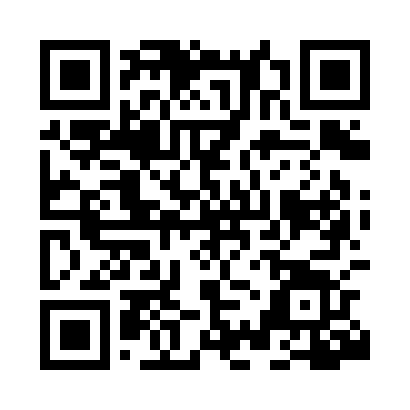 Prayer times for Dongara, AustraliaMon 1 Apr 2024 - Tue 30 Apr 2024High Latitude Method: NonePrayer Calculation Method: Muslim World LeagueAsar Calculation Method: ShafiPrayer times provided by https://www.salahtimes.comDateDayFajrSunriseDhuhrAsrMaghribIsha1Mon5:126:3112:243:466:177:312Tue5:136:3112:243:456:167:303Wed5:136:3212:243:456:157:294Thu5:146:3212:233:446:147:285Fri5:146:3312:233:436:127:276Sat5:156:3412:233:426:117:267Sun5:156:3412:223:416:107:258Mon5:166:3512:223:416:097:239Tue5:166:3512:223:406:087:2210Wed5:176:3612:223:396:077:2111Thu5:176:3612:213:386:067:2012Fri5:186:3712:213:386:057:1913Sat5:196:3812:213:376:047:1814Sun5:196:3812:213:366:037:1715Mon5:206:3912:203:356:017:1616Tue5:206:3912:203:346:007:1517Wed5:216:4012:203:345:597:1418Thu5:216:4112:203:335:587:1319Fri5:226:4112:193:325:577:1220Sat5:226:4212:193:315:567:1121Sun5:236:4212:193:315:557:1022Mon5:236:4312:193:305:547:1023Tue5:246:4412:193:295:537:0924Wed5:246:4412:183:285:527:0825Thu5:256:4512:183:285:517:0726Fri5:256:4512:183:275:517:0627Sat5:266:4612:183:265:507:0528Sun5:266:4712:183:265:497:0429Mon5:276:4712:183:255:487:0430Tue5:276:4812:183:245:477:03